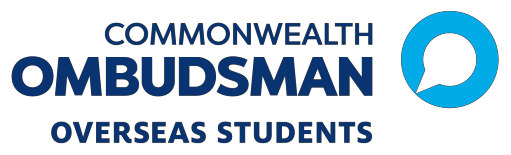 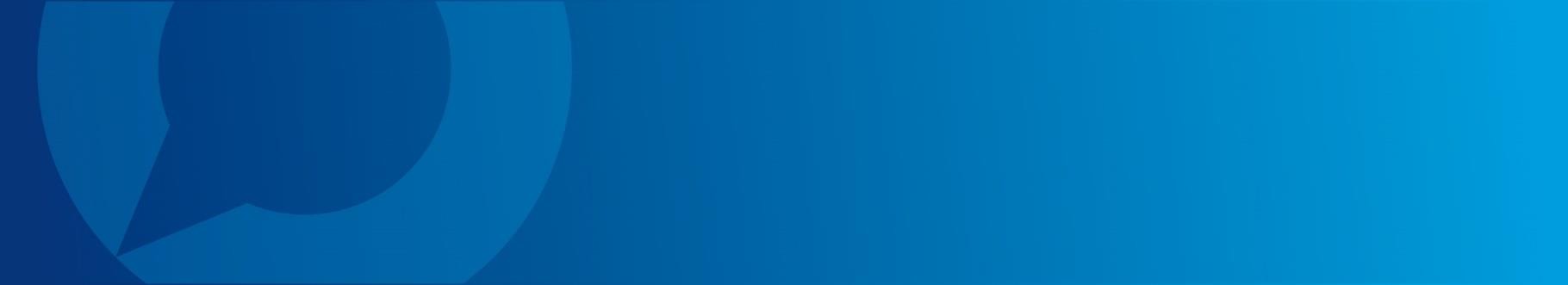 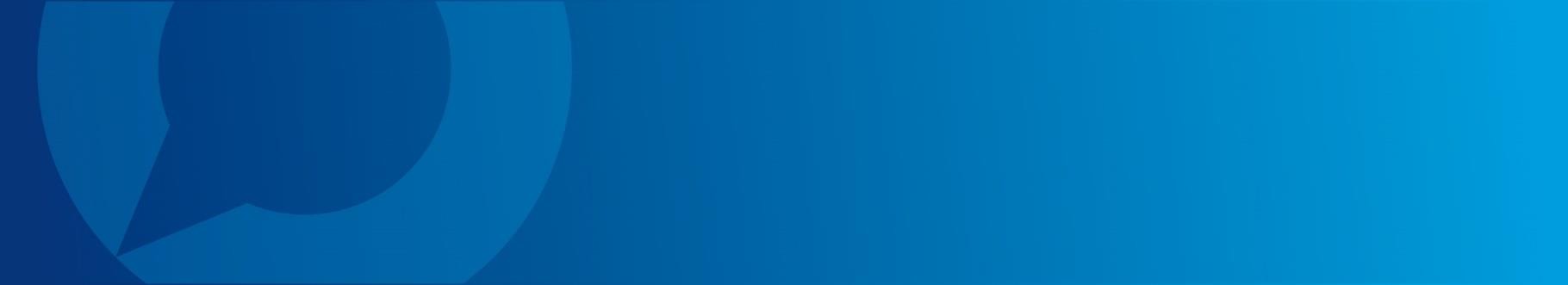 Estudiantes Internacionales –Agentes de EducaciónMuchos estudiantes internacionales que eligieron estudiar en Australia utilizan los servicios de un agente de educación.  Es importante observar que no es necesario contratar a alguno.  Puedes inscribirte directamente con la institución educativa (escuelas, colegios o universidades privadas).El registro de las instituciones educativas australianas que ofrecen cursos a personas que estudian en Australia con visas de estudiante está disponible en www.cricos.education.gov.au.Esta hoja de información incluye a los agentes de educación y qué es lo que tienes que hacer si crees que algo no marcha bien.Agentes de Educación en AustraliaLa ley en Australia exige que las instituciones educativas cuenten con un acuerdo por escrito con sus agentes de educación y supervisen las actividades de los agentes que los representan.  Las instituciones deben exigir que los agentes:Actúen honestamente, de buena fe y a favor de los intereses de los estudiantes;Tengan conocimiento adecuado y entendimiento del sistema educativo internacional australiano yEntiendan el Código de Ética de Agentes de Capacitación y Educación Internacionales de Australia.Consejos para estudiantesSi ya sabes cuál es la institución educativa en la que deseas estudiar, lo mejor es elegir a un agente de educación que utilice la institución.  Busca la lista de agentes de educación en el sitio Web de la institución.Puedes comprobar si el agente es representante autorizado de la institución educativa a la cual quieres inscribirte solicitándole al agente pruebas escritas de la institución educativa para la cual trabajan.Estar al pendiente y alerta cuando trates con los agentes para asegurarte de que te inscribes a un curso idóneo para ti y que te ayudará a alcanzar tus metas de aprendizaje.Si crees que el agente se comporta de manera deshonesta o poco ética, debes dejar de usar de inmediato sus servicios y comunicarte directamente con la institución educativa.Solicita la devolución de cualquier cuota que le hayas pagado por el uso de sus servicios.Counícate con nosotros  ombudsman.gov.au1300 362 072GPO Box 442Canberra  ACT  2601Si crees que el agente se comporta de manera deshonesta o poco ética, debes dejar de usar de inmediato sus servicios y comunicarte directamente con la institución educativa. El Ombudsman de la Commonwealth es un servicio gratuito¿Ya viste nuestro video? Digitalizar el código QR para visualizarlo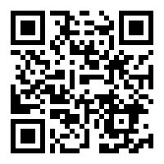 Agentes de EducaciónAsegúrate de entender cualquier documento que te soliciten firmar antes de hacerlo o antes de indicar que aceptas algún acuerdo.Conserva una copia de cualquier documentación del agente y la institución educativa (recibos de pago, etc.), así como toda comunicación como correos electrónicos, mensajes de texto o notas tomadas durante llamadas telefónicas que hayas sostenido con el agente de educación.Si necesitas asesoría sobre inmigración, lo mejor es emplear a un agente de inmigración registrado en Australia.  Un agente de educación radicado en Australia no puede darte información sobre asuntos de visa e inmigración a menos de que también sea un Agente de inmigración registrado.¿Quién puede ayudarme si tengo problemas con un agente de educación?Habla directamente con la institución educativa sobre el agente de educación.  Explica la dificultad o problema que tengas.  Puedes presentar una queja ante la institución educativa mediante su proceso de quejas y apelaciones.Si no estás satisfecho con el resultado de la apelación, puedes presentar una queja a algún organismo externo de quejas, como el Ombudsman de la Commonwealth.¿Cómo realizo una queja externa?Si eres un estudiante internacional de alguna institución educativa privada, puedes presentar la queja ante el Ombudsman de la Commonwealth. El Ombudsman investiga las quejas sobre los problemas que los estudiantes aspirantes, actuales o anteriores pueden tener con las escuelas, colegios o universidades privadas (institución educativa) en Australia.  Completa nuestro formulario en línea o llama al número telefónico 1300 362 072.  Si deseas más información sobre cómo presentar tu queja o cómo comunicarte con nosotros, visita ombudsman.gov.au.Si eres un estudiante internacional o nacional que estudia en alguna institución educativa pública (del gobierno) ¿Quién más puede ayudarme?En nuestro sitio web puedes encontrar una lista de enlaces útiles3 de otras organizaciones que pueden ayudarte.Hay más información disponible en ombudsman.gov.au.Nota: este documento sólo es una guía.  Por tal motivo, la información no debe considerarse como asesoría legal o sustituto de asesoría legal en casos individuales.  En la medida máxima permitida por la ley, el Ombudsman de la Commonwealth es responsable de cualquier pérdida o daño que sufras como resultado de la fiabilidad de este documento.  A fin de obtener las versiones más actualizadas de las leyes citadas, remítete al Registro Federal de Legislación.1.http://www.trainingadvocate.sa.gov.au/2 http://www.ombudsman.gov.au/what-we-do 3  http://www.ombudsman.gov.au/How-we-can-help/overseas-students/useful-links 